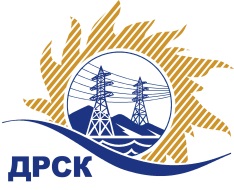 Акционерное Общество«Дальневосточная распределительная сетевая  компания»ПРОТОКОЛ № 328/УР-РЗакупочной комиссии по рассмотрению предложений открытого электронного запроса предложений на право заключения договора на выполнение работ «Окраска металлических опор ВЛ 35-110 кВ СП ЦЭС» филиала ХЭС закупка № 1039 раздел 1.1.  ГКПЗ 2016ПРИСУТСТВОВАЛИ: 10 членов постоянно действующей Закупочной комиссии ОАО «ДРСК»  2-го уровня.ВОПРОСЫ, ВЫНОСИМЫЕ НА РАССМОТРЕНИЕ ЗАКУПОЧНОЙ КОМИССИИ: О  рассмотрении результатов оценки заявок Участников.О признании заявок соответствующими условиям запроса предложений.О предварительной ранжировке заявок.О проведении переторжки.РЕШИЛИ:По вопросу № 1Признать объем полученной информации достаточным для принятия решения.Утвердить цены, полученные на процедуре вскрытия конвертов с заявками участников открытого запроса предложений.По вопросу № 2 Признать заявки ООО "РСО" (680031, Россия, Хабаровский край, г. Хабаровск, ул. Рыбинская, д. 21), ООО "Вертикаль-Строй ДВ" (680032, Россия, Хабаровский край, г. Хабаровск, ул. Геодезическая, д. 18, оф. 1), ООО "Эверест" (680022, г. Хабаровск, ул. Лазо, д. 3), ООО "Актис Капитал" (680007, Хабаровский край, г. Хабаровск, ул. Волочаевская, д. 8, литер Щ, оф. 11), ООО "ГОРТРАНС" (680014, Россия, г. Хабаровск, квартал ДОС, д. 4/16) соответствующими условиям закупки.По вопросу № 33.1. Утвердить предварительную ранжировку предложений Участников:По вопросу № 4	Провести переторжку. Допустить к участию в переторжке предложения следующих участников: ООО "РСО" (680031, Россия, Хабаровский край, г. Хабаровск, ул. Рыбинская, д. 21), ООО "Вертикаль-Строй ДВ" (680032, Россия, Хабаровский край, г. Хабаровск, ул. Геодезическая, д. 18, оф. 1), ООО "Эверест" (680022, г. Хабаровск, ул. Лазо, д. 3), ООО "Актис Капитал" (680007, Хабаровский край, г. Хабаровск, ул. Волочаевская, д. 8, литер Щ, оф. 11), ООО "ГОРТРАНС" (680014, Россия, г. Хабаровск, квартал ДОС, д. 4/16).  Определить форму переторжки: заочная.Назначить переторжку на 09.03.2016 в 14:00 час. (благовещенского времени).Место проведения переторжки: электронная торговая площадка www.b2b-energo.ru  Ответственному секретарю Закупочной комиссии уведомить участников, приглашенных к участию в переторжке, о принятом комиссией решенииОтветственный секретарь Закупочной комиссии  2 уровня АО «ДРСК»                                                       ____________________   М.Г.ЕлисееваЧувашова О.В.(416-2) 397-242г. Благовещенск«04» марта 2016№Наименование участника и его адресПредмет заявки на участие в запросе предложений1ООО "РСО" (680031, Россия, Хабаровский край, г. Хабаровск, ул. Рыбинская, д. 21)Заявка: подана 17.02.2016 в 03:47
Цена: 452 365,00 руб. (НДС не облагается)2ООО "Вертикаль-Строй ДВ" (680032, Россия, Хабаровский край, г. Хабаровск, ул. Геодезическая, д. 18, оф. 1)Заявка, подана 17.02.2016 в 03:08
Цена: 556 488,00 руб. (цена без НДС: 471 601,00 руб.)3ООО "Эверест" (680022, г. Хабаровск, ул. Лазо, д. 3)Заявка, подана 17.02.2016 в 02:56
Цена: 519 461,00 руб. (НДС не облагается)4ООО "Актис Капитал" (680007, Хабаровский край, г. Хабаровск, ул. Волочаевская, д. 8, литер Щ, оф. 11)Заявка: подана 17.02.2016 в 03:05
Цена: 614 461,40 руб. (цена без НДС: 520 730,00 руб.)5ООО "ГОРТРАНС" (680014, Россия, г. Хабаровск, квартал ДОС, д. 4/16)Заявка: подана 17.02.2016 в 03:14 Цена: 615 582,41 руб. (цена без НДС: 521 680,01 руб.)Место в предварительной ранжировкеНаименование участника и его адресЦена заявки  на участие в закупке без НДС, руб.Балл по неценовой предпочтительности1 местоООО "РСО" (680031, Россия, Хабаровский край, г. Хабаровск, ул. Рыбинская, д. 21)452 365,00 руб. (НДС не облагается)3,22 местоООО "Вертикаль-Строй ДВ" (680032, Россия, Хабаровский край, г. Хабаровск, ул. Геодезическая, д. 18, оф. 1)556 488,00 руб. (цена без НДС: 471 601,00 руб.)3,23 местоООО "Эверест" (680022, г. Хабаровск, ул. Лазо, д. 3)519 461,00 руб. (НДС не облагается)3,24 местоООО "Актис Капитал" (680007, Хабаровский край, г. Хабаровск, ул. Волочаевская, д. 8, литер Щ, оф. 11)614 461,40 руб. (цена без НДС: 520 730,00 руб.)3,25 местоООО "ГОРТРАНС" (680014, Россия, г. Хабаровск, квартал ДОС, д. 4/16)615 582,41 руб. (цена без НДС: 521 680,01 руб.)3,2